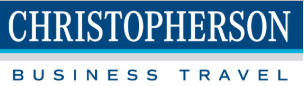 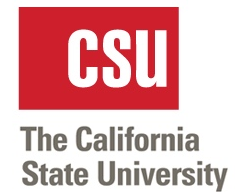 University Campus and Full-Service Travel Advisor TeamFor Individual Travel NeedsOur team of dedicated University Travel Advisors secures University and Campus travel arrangements for Air, Car, Hotel and Rail bookings. Business Hours:  5:00AM – 8:00PM Pacific TimePhone:  800-285-3603Email:  csu@cbtravel.comNumber of dedicated University Team Travel Advisors:  15Maximum number of travelers per reservation:  9University Group Travel Advisor TeamFor Group and Team Travel NeedsThe dedicated University Group Travel Team supports and negotiates Group and Team arrangements for typically 10 or more travelers utilizing Commercial Group Air, Hotel Room Blocks and Motor Coach Charters.   Business Hours:  5:00AM – 8:00PM Pacific TimePhone:  800-285-3603Email:  universitygroups@cbtravel.comNumber of dedicated University Group Travel Advisors:  3Minimum number of travelers per group reservation:  6+ depending on airline and NCAA requirements